Experience with GS Engg. & Const. Ltd. - CA Construction Arabia Co. LTD. (July 15, 2014 – September 15, 2016)Civil SupervisorRabigh II Refinery & Petrochemical, UO1 Interconnecting Package, UO1 Interconnecting Package, CP3/CP4 Petrochemical Package, P.O. Box 521 Rabigh 21911, Saudi ArabiaProject: Rabigh Refinery Expansion Project UO1 Package Marine FacilitiesCLIENT: SAUDI ARAMCOProject brief Description;Construction &Erection of Loading Platform Berth 4Pipe-rack Foundations Concrete WorksPipe Slippers Foundation FabricationExcavation & Backfilling of Electrical Cable Trench LineResponsibilities;Overall in-charge for loading Platform Berth 4 marine works (offshore Steel pile driving marine structure from jetty & trestle bridge).Prepare work permits needed for the execution of the site works.Monitors, coordinate & control all daily relate manpower and equipment.Prepare & submit Request for inspection (RFI) of completed works.Conduct routine inspection of the completed works for quality.Ensure all activities ( Re-bars, Form, Concrete, Heavy Lifting, Steel structure ) are carried in accordance with the  Drawings, specification, method of statement and contracts.Update & prepare daily progress report of the project.Experience with GS Engineering & Construction LTD. (January 2012 – February 15, 2014)Civil EngineerProject: Al Ruwais Refinery Expansion Project Package 7 – Marine FacilitiesClient: TAKREER – Abu Dhabi Oil Refinery (ADNOC)Project brief Description;An EPC project package #7 with 50 months’ Work schedule, Marine Facilities with 8.4km Trestle Shore Arm & 800m Sea Arm with 3 Berth. This is an Oil & Gas direct loading platform with the maximum 460,000 Barrels crude oil production per day.Main Construction structure includes; Installation of Pile by the use of Pile Drilling machine (RCD), Installation of Crosshead/Pile bent support; Road way structure support with pre-cast-finish run way concrete, Pipe Track Module structure were pipe line being run through the structures including Electrical & instrumentation installation.Scope Of Works – Installation of New process & utilities units; Installation of Tank & offsite facilities; Integration of new refinery with the existing refinery; Construction of buildings such as Substation, operation shelter, instrument shelter, maintenance building etc.; Construction of Jetty & its associated export line facilities; Installation of Sea water intake channel & its associated pumping facilities; Installation of desalinated water line; Installation of Electric power feed from General Plant utilities; Installation of crude oil feed pipeline & connection to existing pipeline & Integration of new refinery with the existing expanded handling plant.Responsibilities;Coordinate for a briefing sessions for project team members with respect to project control requirements and processes to Ensure that appropriate project controls staffing levels and controls tools are used.Coordinate, monitor, supervise , checking all the 639 units fabrication works including installation of precast concrete slab deck and slab walls for offshore platform decking & 20 units precast concrete Mooring dolphins.On shore fabrication supervision of Steel Pile Sleeve and Offshore supervision for pile driving or steel pile sleeveInstallation.Update & report all site project status for close monitoring.Routinely study, check and review scope of work as detailed in the drawings, specifications and instructions, ensuring proper interpretation and compliance with the lasted IFC drawings including its method of statement and specifications.Preparation of work permit as weekly requirement before Work implementation.Dwight steel Building System Incorporated. (March 2009 – December 2011)Project Engineer Projects Under Taken;Construction of SM Shoe mart, Sta. Rosa, Laguna Construction of RobinsonMall, Sta. Rosa, LagunaConstruction of SM Shoe mart Warehouse, IloiloCityConstruction of Robinsons Mall, Lipa,BatangasConstruction of Puregold Dept. Store, Commonwealth, Quezon CityRepair and Reconstruction of Puregold Dept. Store, San Pedro, LagunaConstruction of Makro Store, Balagtas, BatangasConstruction of Universal Robina Plastic Mill, Simlong, BatangasConstruction of Mondi Nissin Production Warehouse, Sta Rosa, LagunaResponsibilities;Coordinate in all Engineering Works of the Company.Co-ordinate with Client construction engineering as to the Project Contractual Requirement with respect Construction milestone / specification / standards.Prepare Estimates / Material Take off, Manpower and Equipment loading in preparation to Constructionimplementation.Prepare, submit documents and attend project biddingsResponsible of construction & implementation of all civil / structural installation.Supervision to Project during Civil construction, Erection and Installation of Structural up to Architectural roofing.Establish and prepare progress monitoring and report. Evaluate and implement Project Schedules. Liaise with Consultants and attend periodic meetings on planning & actual progress reports of the project.Perform Civil Structural engineering works; planning and conducting various engineering studies.Develop Working drawings, specifications and cost estimates.Prepare and submit Project Progress billingsProvides technical guidance and assistance to construction forces.Provides administrative and technical direction for work; coordinates all aspects of engineering work starting from project scope through work completion.Experience with Mohammad Al-Mojil Group (October 19, 2006 – November 28, 2008)Civil Construction SupervisorProject: RasTanura Sea Islands and Juaymah Offshore Upgrade Client: Saudi AramcoResponsibilities;Assist Project Management Team from Procurement until Fabrication with regards to Planning and Costing.Co-ordinate with Planning Department regarding schedule of the project especially in civil works activities to ensure the construction are on time.Prepare estimates as to checked the differences as per stated on the BOQ Responsible for the construction up-grading of Civil structural offshore platform and piling works concrete pouring in accordance to the specified design.Coordinate with the Sub-contractor of Piling Drilling / pouring and discuss / recommend the sequence of work as per priority in order to strictly follow the schedule given by Planning Team.Supervision for the actual construction to ensure & all responsible construction workers must follow the approved construction Method statement and safety during works hour.Evaluate & Monitor Progress Reports at the agreed Level of Planning Reports.Coordinate to all team members in preparation of civil structural installation, heavy lifting and concrete pouring. Responsible for implementation during installation of rebar insuring correct spacing as stated on the construction drawings.Estimate the required volume of concrete to be poured actual on site in order to minimize wasted.Regularly visit & review Scope of Works to ensure all the required data needed as to construction aspect are being met. Establish work planning day by day for each activity to ensure proper distribution of Man power.Coordinate with engineering concerns to establish easy actual construction installation.Experience with JUMAN INDUSTRIAL – Machine Parts & Supplies(March1996 – September2006)Plant Engineer - # 54 Ilang-Ilang Street, Malabon, Metro Manila, PhilippinesResponsibilities;In charges for the supervision of all Machines shop production as per Placed order by client in the Plant.Maintenance of the equipment in the production Plant. Perform Sales talk to client as to advertise our product for a better performance than to buy other brand of machinery.Experience with POWERBUILT STEEL FABRICATOR(May 1994 – February 1996)Plant Engineer - # 18 Sanchez cor. Bustamante Street, Malabon, Metro Manila, PhilippinesProjects Under Taken: (Warehouses, Steel Trusses, Steel Gates, Steel Canopy, Steel Window/Grills & Doors)Responsibilities;In charges for the supervision of all Steel Structural Shop Fabrication as per Placed order by client in the Plant.Estimate as per cutting list prior to fabrication all structures to minimize wasted. Weekly site visit during Structural Erection ensuring that all pre-cut & fabricated structure shall fit to each location of its installation point.Coordinate to Site Engineer during actual erection as to respect the safe and easy installation of all structures.Experience with DIAMOND BUILDER Conglomeration (August 1991 – March 1994)Construction Supervisor - Rm. 401 4thFlr. Dona Amparo Bldg. Espana Cor. Cataluna Streets, Sampaloc, Metro Manila, PhilippinesProjects Under Taken: (Commercial / Residential Buildings / Town Houses / Rip Rap / Open Canals & Poultry Houses)Responsibilities;Monitor / supervise the actual site construction from time to time in order to maintain the expedition of works according the time schedule.Prepare Daily / weekly & Monthly progress report to be evaluated by our top manage in order to analyse the cost of expenses versus cost estimate.Gather all Data such as Bid Drawing, Construction Drawing and other documentation prior to Estimation of all Bill of Material of a Building & structures including architectural scope.Estimate / evaluate all progress accomplishment by the sub-contractors in compare to their progress report prior to management approval to release any Billings / payment. Experience with DEPARTMENT OF PUBLIC WORKS & HIGHWAYS, 5TH DISTRICT, LEYTE                     (JANUARY 1989 – February 1991)Construction Site Supervisor - (Road Construction)Responsibilities;Supervision for the construction of roads from clearing of roadbed, layout of formworks, tampering, compaction and concrete pouring including the design mixture and specification.Estimate the exact volume of concrete to be used for the area.Monitor& control exact manpower and advance materials used from time to time to avoid delay.Prepare Daily / weekly progress report and accomplishment.Nestor Civil Supervisor Oil & GasEmail:  nestro.382720@2freemail.com Nestor Civil Supervisor Oil & GasEmail:  nestro.382720@2freemail.com Nestor Civil Supervisor Oil & GasEmail:  nestro.382720@2freemail.com 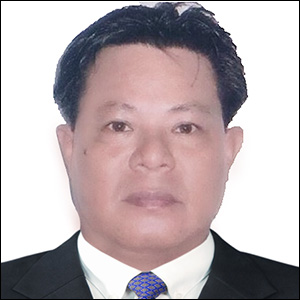 ProfileKey experienceProfessionI am proactive, result focused Project Construction as Civil Engineer / Supervisor with nearly 25 years of working experience including the Oil & Gas Company.Demonstrated abilities in project management, site planning, team management – direct site implementations & client relationship management etc.Developing an integrated plan (Logical networks) for project work in lined with project specification &requirements.Interfacing with project management team and client counterparts for specific project direct site implementation and management tasks.Proven ability to manage multiple assignments efficiently under extreme pressure to meet deadline schedule.Civil EngineerI am proactive, result focused Project Construction as Civil Engineer / Supervisor with nearly 25 years of working experience including the Oil & Gas Company.Demonstrated abilities in project management, site planning, team management – direct site implementations & client relationship management etc.Developing an integrated plan (Logical networks) for project work in lined with project specification &requirements.Interfacing with project management team and client counterparts for specific project direct site implementation and management tasks.Proven ability to manage multiple assignments efficiently under extreme pressure to meet deadline schedule.Joined GS Eng’g. & Const. LTD.I am proactive, result focused Project Construction as Civil Engineer / Supervisor with nearly 25 years of working experience including the Oil & Gas Company.Demonstrated abilities in project management, site planning, team management – direct site implementations & client relationship management etc.Developing an integrated plan (Logical networks) for project work in lined with project specification &requirements.Interfacing with project management team and client counterparts for specific project direct site implementation and management tasks.Proven ability to manage multiple assignments efficiently under extreme pressure to meet deadline schedule.January 2012 to September 2016I am proactive, result focused Project Construction as Civil Engineer / Supervisor with nearly 25 years of working experience including the Oil & Gas Company.Demonstrated abilities in project management, site planning, team management – direct site implementations & client relationship management etc.Developing an integrated plan (Logical networks) for project work in lined with project specification &requirements.Interfacing with project management team and client counterparts for specific project direct site implementation and management tasks.Proven ability to manage multiple assignments efficiently under extreme pressure to meet deadline schedule.Nationality / Languages / Date of BirthI am proactive, result focused Project Construction as Civil Engineer / Supervisor with nearly 25 years of working experience including the Oil & Gas Company.Demonstrated abilities in project management, site planning, team management – direct site implementations & client relationship management etc.Developing an integrated plan (Logical networks) for project work in lined with project specification &requirements.Interfacing with project management team and client counterparts for specific project direct site implementation and management tasks.Proven ability to manage multiple assignments efficiently under extreme pressure to meet deadline schedule.Filipino / English&Filipino / 26-Oct-1965I am proactive, result focused Project Construction as Civil Engineer / Supervisor with nearly 25 years of working experience including the Oil & Gas Company.Demonstrated abilities in project management, site planning, team management – direct site implementations & client relationship management etc.Developing an integrated plan (Logical networks) for project work in lined with project specification &requirements.Interfacing with project management team and client counterparts for specific project direct site implementation and management tasks.Proven ability to manage multiple assignments efficiently under extreme pressure to meet deadline schedule.QualificationsI am proactive, result focused Project Construction as Civil Engineer / Supervisor with nearly 25 years of working experience including the Oil & Gas Company.Demonstrated abilities in project management, site planning, team management – direct site implementations & client relationship management etc.Developing an integrated plan (Logical networks) for project work in lined with project specification &requirements.Interfacing with project management team and client counterparts for specific project direct site implementation and management tasks.Proven ability to manage multiple assignments efficiently under extreme pressure to meet deadline schedule.BS in Civil EngineeringKnowledge in computer specifically Microsoft Office programs and AutoCAD I am proactive, result focused Project Construction as Civil Engineer / Supervisor with nearly 25 years of working experience including the Oil & Gas Company.Demonstrated abilities in project management, site planning, team management – direct site implementations & client relationship management etc.Developing an integrated plan (Logical networks) for project work in lined with project specification &requirements.Interfacing with project management team and client counterparts for specific project direct site implementation and management tasks.Proven ability to manage multiple assignments efficiently under extreme pressure to meet deadline schedule.Professional associationsI am proactive, result focused Project Construction as Civil Engineer / Supervisor with nearly 25 years of working experience including the Oil & Gas Company.Demonstrated abilities in project management, site planning, team management – direct site implementations & client relationship management etc.Developing an integrated plan (Logical networks) for project work in lined with project specification &requirements.Interfacing with project management team and client counterparts for specific project direct site implementation and management tasks.Proven ability to manage multiple assignments efficiently under extreme pressure to meet deadline schedule.